KATA PENGANTAR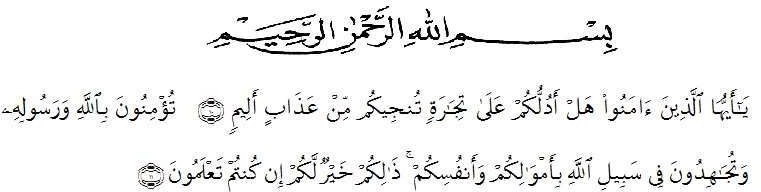 Artinya: Hai orang-orang yang beriman, sukakah kamu Aku tunjukkan suatu perniagaan yang dapat menyelamatkan kamu dari azab yang pedih. kamu beriman kepada Allah dan Rasul-Nyadan berjihad di jalanAllah dengan harta dan jiwamu. Itulah  yang lebih baik bagimu jika kamu mengetahuinya. (Q. S. as-Shaf : 61; 10-11).Puji dan syukur Penulis ucapkan kehadirat Allah SWT atas limpahan rahmat, taufik, dan hidayah-Nya kepada kita semua, sehingga penulis dapat menyelesaikan skripsi dalam waktu yang telah ditentukan.	Diversifikasikan produk bertujuan meningkatkan konsumsi ubi kayu dengan cara menganekaragamkan olahan hasil pertanian, baik itu yang dikelola oleh perusahaan negara, swasta ataupun rakyat. Skripsi yang ditulis mengambil judul mengenai “Nilai Tambah dan Kelayakan Usaha Ubi Kayu Menjadi Tepung Tapioka Dusun III Sei basah di Desa Tadukan Raga, Kecamatan Sinembah Tanjung Muda Hilir, Kabupaten Deli Serdang” Akhirnya, penulis berharap semoga penelitian ini dapat bermanfaat bagi pihak yang memerlukannya. Penulis juga mengucapkan terima kasih kepada semua pihak yang telah memberi masukan sehingga skripsi ini selesai.Medan, 25 Maret 2022Penulis,Melda DiliyaniNPM.184114046UCAPAN TERIMA KASIH Penulis menyadari bahwa skripsi ini tidak mungkin terselesaikan tanpa adanya dukungan, bantuan, bimbingan, dan nasehat dari berbagai pihak selama penyusunan proposal ini. Untuk itu di atas rasa syukur penulis kepada Allah SWT, maka dengan ini tidak lupa penulis untuk mengucapkan terima kasih  kepada seluruh pihak yang mendukung atas terselesaikannya skripsi ini, yaitu : Bapak Dr. H. Hardi Mulyono, SE., M.AP selaku Rektor UMN Al Washliyah.Ayahanda dan Ibunda serta seluruh keluarga tercinta yang selalu memberikan semangat dan yang selalu memberikan kasih sayang, doa, nasehat, serta atas kesabarannya yang luar biasa dalam setiap langkah hidup penulis, yang merupakan anugerah terbesar dalam hidup. Penulis berharap dapat menjadi anak yang dapat dibanggakan.Bapak Dr. Bambang Hermanto, SP, MSi selaku Dekan Fakultas Pertanian sekaligus pembimbing proposal yang telah memberikan dorongan dan semangat kepada penulis selama penyelesain proposal penelitian ini. Ibu Dr. Leni Handayani, SP, M.Si, sebagai Ketua Program Studi Agribisnis yang telah banyak memberi motivasi kepada penulis. Ibu Sri Wahyuni, S.Si MSi sebagai Wakil Dekan  yang telah banyak memberikan motivasi kepada penulis. Ibu Farida Yani, SP, MP selaku penguji I yang telah banyak memberikan masukan dan arahan sehingga penulisan skripsi ini dapat diselesaikan.Bapak Ir. Gustami Harahap, MP selaku penguji II yang telah banyak memberikan masukan dan arahan sehingga penulisan skripsi ini dapat diselesaikan. Ibu Nur Azizah, SP, M.Pd selaku Tata Usaha di Fakultas Pertanian Universitas Muslim Nusantara Al-Washliyah, yang telah banyak membantu penulis dalam penyelesaian administrasi di Fakultas Pertanian.Adik penulis tercinta, Sulistia Dela terima kasih atas doa dan segala dukungan.Ibu Winawaty, selalu Direktur Utama di PT. Hari Sejahtera Tapioka.Bapak Rudianto Tambunan, SE selaku KTU di PT. Hari Sejahtera Tapioka.Seluruh staff PT. Hari Sejahtera Tapioka yang telah menjadi keluarga kedua Penulis yang mendukung penulis dalam bekerja.Seluruh teman-teman Mahasiswa/i Fakultas Pertanian Universitas Muslim Nusantara Al-Washliyah terkhusus angkatan 2018 yang tidak dapat penulis satu persatu. Penulis menyadari bahwa proposal ini memiliki kekurangan, untuk itu penulis mengharapkan kritik dan saran dari para pembaca untuk kelengkapan serta kesempurnaan proposal ini. Akhir kata penulis mengucapkan terima kasih.Medan, 25 Maret 2022Penulis,Melda DiliyaniNPM.184114046